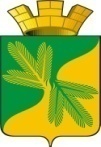 Ханты - Мансийский автономный округ – ЮграСоветский  районСОВЕТ   ДЕПУТАТОВГОРОДСКОГО ПОСЕЛЕНИЯ ТАЁЖНЫЙР Е Ш Е Н И Е 15 августа 2023 года								                 № 241О признании утратившим силу решения Совета депутатов г.п. Таежный от 26.06.2008 № 175 «Об утверждении «Положения о формировании архивных фондов поселения»В соответствии с Федеральными законами от 06.10.2003 № 131-ФЗ «Об общих принципах организации местного самоуправления в Российской Федерации», Уставом городского поселения Таежный:СОВЕТ ДЕПУТАТОВ ГОРОДСКОГО ПОСЕЛЕНИЯ ТАЕЖНЫЙ РЕШИЛ:1. Признать утратившими силу  решения Совета депутатов г.п. Таежный:- от 26.06.2008 № 175 «Об утверждении «Положения о формировании архивных фондов поселения»;- от 27.11.2017 № 210 «О внесении изменений в решение Совета депутатов городского поселения Таёжный №175 от 26.06.2008 года «Об утверждении «Положения о формировании архивных фондов помещения».2. Настоящее решение подлежит официальному опубликованию в порядке, установленном Уставом городского поселения Таежный.3. Настоящее решение вступает в силу после официального опубликования.Председатель Совета депутатов городского поселения Таёжный 				                         И.Н.Вахмина                                                                      И.о.главы городского поселения Таёжный		                        Ю.Е.Хафизова